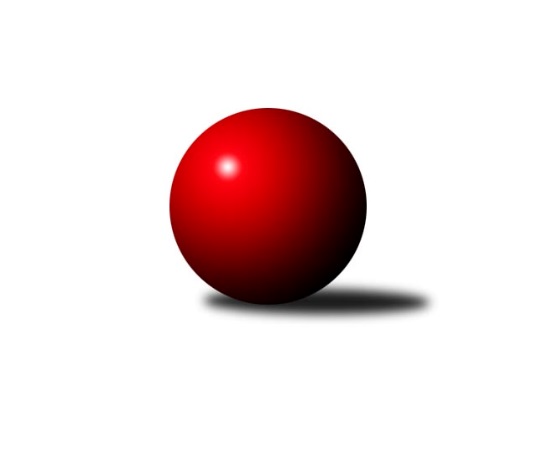 Č.23Ročník 2021/2022	24.3.2022Nejlepšího výkonu v tomto kole: 2578 dosáhlo družstvo: KK Dopravní podniky Praha AMistrovství Prahy 3 2021/2022Výsledky 23. kolaSouhrnný přehled výsledků:SK Rapid Praha 	- SK Meteor Praha E	8:0	2552:2169	11.0:1.0	21.3.TJ Astra Zahradní Město B	- KK Velké Popovice B	7:1	2435:2228	8.0:4.0	22.3.TJ ZENTIVA Praha 	- SK Žižkov Praha D	1:7	2108:2206	3.0:9.0	22.3.Sokol Kobylisy D	- TJ Sokol Praha-Vršovice C	5:3	2214:2172	6.0:6.0	24.3.KK Konstruktiva Praha E	- KK Dopravní podniky Praha B	8:0	2507:2092	10.0:2.0	24.3.VSK ČVUT Praha B	- KK Dopravní podniky Praha A	2:6	2507:2578	6.0:6.0	24.3.TJ Praga Praha B	- TJ Sokol Praha-Vršovice C	2:6	2310:2345	5.0:7.0	21.3.Tabulka družstev:	1.	KK Dopravní podniky Praha A	20	17	0	3	111.5 : 47.5 	146.0 : 92.0 	 2403	34	2.	TJ Astra Zahradní Město B	21	15	2	4	107.5 : 60.5 	147.0 : 105.0 	 2382	32	3.	Sokol Kobylisy D	20	14	1	5	102.0 : 58.0 	137.0 : 103.0 	 2321	29	4.	KK Konstruktiva Praha E	21	13	2	6	106.0 : 62.0 	146.5 : 105.5 	 2400	28	5.	TJ Praga Praha B	20	12	0	8	88.5 : 71.5 	128.5 : 111.5 	 2361	24	6.	SK Rapid Praha	21	11	2	8	98.0 : 70.0 	139.0 : 113.0 	 2378	24	7.	TJ Sokol Praha-Vršovice C	21	10	1	10	90.0 : 78.0 	142.5 : 109.5 	 2323	21	8.	SK Meteor Praha E	22	9	3	10	82.0 : 94.0 	113.0 : 151.0 	 2226	21	9.	SK Žižkov Praha D	20	8	3	9	85.0 : 75.0 	132.5 : 107.5 	 2338	19	10.	VSK ČVUT Praha B	21	8	2	11	75.5 : 92.5 	130.0 : 122.0 	 2307	18	11.	KK Velké Popovice B	22	5	2	15	61.0 : 115.0 	106.0 : 158.0 	 2160	12	12.	TJ ZENTIVA Praha	21	4	1	16	55.0 : 113.0 	96.5 : 155.5 	 2242	9	13.	KK Dopravní podniky Praha B	22	0	1	21	25.0 : 150.0 	65.5 : 196.5 	 2044	1Podrobné výsledky kola:	 SK Rapid Praha 	2552	8:0	2169	SK Meteor Praha E	Petr Valta	 	 184 	 203 		387 	 2:0 	 352 	 	166 	 186		Jiří Třešňák	Josef Pokorný	 	 202 	 219 		421 	 1:1 	 407 	 	223 	 184		Jiří Svoboda	Vojtěch Roubal	 	 224 	 189 		413 	 2:0 	 313 	 	171 	 142		Jan Šťastný	Antonín Tůma	 	 246 	 199 		445 	 2:0 	 379 	 	216 	 163		Zdeněk Míka	Martin Podhola	 	 230 	 228 		458 	 2:0 	 398 	 	192 	 206		Jan Petráček	Jiří Hofman	 	 202 	 226 		428 	 2:0 	 320 	 	177 	 143		Karel Mašekrozhodčí: Vedoucí družstevNejlepší výkon utkání: 458 - Martin Podhola	 TJ Astra Zahradní Město B	2435	7:1	2228	KK Velké Popovice B	Lucie Hlavatá	 	 215 	 206 		421 	 2:0 	 388 	 	205 	 183		Josef Vodešil	Tomáš Kudweis	 	 215 	 208 		423 	 2:0 	 309 	 	167 	 142		Jana Kvardová	Marek Sedlák	 	 213 	 195 		408 	 1:1 	 379 	 	174 	 205		Gabriela Jirásková	Jakub Jetmar	 	 201 	 161 		362 	 0:2 	 406 	 	228 	 178		Jana Procházková	Radovan Šimůnek	 	 204 	 207 		411 	 2:0 	 350 	 	196 	 154		Ivana Bandasová	Vojtěch Kostelecký	 	 214 	 196 		410 	 1:1 	 396 	 	195 	 201		Tomáš Vinšrozhodčí:  Vedoucí družstevNejlepší výkon utkání: 423 - Tomáš Kudweis	 TJ ZENTIVA Praha 	2108	1:7	2206	SK Žižkov Praha D	Ladislav Holeček *1	 	 186 	 143 		329 	 0:2 	 368 	 	200 	 168		Adam Vaněček	Lenka Krausová	 	 188 	 208 		396 	 2:0 	 364 	 	185 	 179		Michal Truksa	Jan Bártl	 	 178 	 196 		374 	 1:1 	 380 	 	213 	 167		Martin Tožička	Jana Valentová	 	 171 	 176 		347 	 0:2 	 366 	 	177 	 189		Jaroslav Pýcha	Věra Štefanová	 	 133 	 185 		318 	 0:2 	 359 	 	164 	 195		Lenka Špačková	Miloslav Kellner	 	 177 	 167 		344 	 0:2 	 369 	 	193 	 176		Bohumil Strnadrozhodčí: Fialová Eliškastřídání: *1 od 51. hodu Pavel PlískaNejlepší výkon utkání: 396 - Lenka Krausová	 Sokol Kobylisy D	2214	5:3	2172	TJ Sokol Praha-Vršovice C	Jiří Bílka	 	 200 	 213 		413 	 2:0 	 395 	 	191 	 204		Miroslav Klabík	Miroslava Kmentová	 	 158 	 186 		344 	 1:1 	 356 	 	184 	 172		Pavel Brož	František Stibor	 	 207 	 182 		389 	 1:1 	 372 	 	179 	 193		Josef Novotný	Markéta Březinová	 	 187 	 197 		384 	 1:1 	 341 	 	194 	 147		Tomáš Čurda	Jana Cermanová	 	 172 	 198 		370 	 0:2 	 377 	 	178 	 199		Lukáš Pelánek	Jaromír Deák	 	 147 	 167 		314 	 1:1 	 331 	 	133 	 198		Miroslav Kettnerrozhodčí: Radim AbrahámNejlepší výkon utkání: 413 - Jiří Bílka	 KK Konstruktiva Praha E	2507	8:0	2092	KK Dopravní podniky Praha B	Jakub Wrzecionko	 	 242 	 216 		458 	 1:1 	 407 	 	179 	 228		Jaroslav Michálek	Petr Mašek	 	 190 	 214 		404 	 2:0 	 281 	 	147 	 134		Marie Málková	Jiřina Beranová	 	 202 	 186 		388 	 2:0 	 321 	 	143 	 178		Dagmar Svobodová	Bohumír Musil	 	 214 	 235 		449 	 2:0 	 365 	 	159 	 206		Jiří Svozílek	Stanislava Švindlová	 	 178 	 206 		384 	 1:1 	 383 	 	189 	 194		Josef Málek	Zbyněk Lébl	 	 207 	 217 		424 	 2:0 	 335 	 	162 	 173		Bohumil Plášil *1rozhodčí:  Vedoucí družstevstřídání: *1 od 71. hodu Milan ŠvarcNejlepší výkon utkání: 458 - Jakub Wrzecionko	 VSK ČVUT Praha B	2507	2:6	2578	KK Dopravní podniky Praha A	David Knoll	 	 218 	 222 		440 	 1:1 	 446 	 	233 	 213		Jaroslav Vondrák	Richard Jambor	 	 179 	 153 		332 	 0:2 	 425 	 	209 	 216		Petra Švarcová	Tomáš Rejpal *1	 	 228 	 243 		471 	 2:0 	 412 	 	206 	 206		Jan Novák	Jiří Škoda	 	 216 	 222 		438 	 2:0 	 390 	 	177 	 213		Miroslav Tomeš	Tomáš Kuneš	 	 202 	 200 		402 	 0:2 	 456 	 	210 	 246		Jiří Brada	Jiří Tencar	 	 197 	 227 		424 	 1:1 	 449 	 	225 	 224		Jindřich Málekrozhodčí:  Vedoucí družstevstřídání: *1 od 51. hodu Martin KočíNejlepší výkon utkání: 471 - Tomáš Rejpal	 TJ Praga Praha B	2310	2:6	2345	TJ Sokol Praha-Vršovice C	Vít Kluganost	 	 177 	 168 		345 	 0:2 	 404 	 	219 	 185		Miroslav Klabík	Pavlína Kašparová	 	 200 	 208 		408 	 2:0 	 372 	 	195 	 177		Josef Novotný	Petr Kšír	 	 175 	 193 		368 	 0:2 	 380 	 	177 	 203		Tomáš Čurda	Kryštof Maňour	 	 208 	 222 		430 	 2:0 	 380 	 	201 	 179		Karel Němeček	Tomáš Smékal	 	 182 	 186 		368 	 0:2 	 408 	 	202 	 206		Lukáš Pelánek	Martin Kovář	 	 201 	 190 		391 	 1:1 	 401 	 	196 	 205		Miroslav Kettnerrozhodčí: Petr KšírNejlepší výkon utkání: 430 - Kryštof MaňourPořadí jednotlivců:	jméno hráče	družstvo	celkem	plné	dorážka	chyby	poměr kuž.	Maximum	1.	Jakub Wrzecionko 	KK Konstruktiva Praha E	437.36	293.5	143.9	5.2	9/9	(498)	2.	Jaroslav Pýcha 	SK Žižkov Praha D	430.64	295.1	135.5	5.8	7/10	(484)	3.	Vojtěch Kostelecký 	TJ Astra Zahradní Město B	429.95	294.5	135.5	6.3	8/9	(464)	4.	Jiří Novotný 	SK Meteor Praha E	429.58	297.8	131.8	8.3	6/9	(454)	5.	Ondřej Maňour 	TJ Praga Praha B	424.57	292.4	132.2	5.4	7/8	(457)	6.	Radovan Šimůnek 	TJ Astra Zahradní Město B	418.85	287.9	131.0	6.8	9/9	(461)	7.	Martin Kovář 	TJ Praga Praha B	418.41	289.5	128.9	6.3	7/8	(450)	8.	Milan Perman 	KK Konstruktiva Praha E	415.94	290.0	125.9	8.6	9/9	(459)	9.	Bohumír Musil 	KK Konstruktiva Praha E	415.41	290.0	125.4	7.7	8/9	(489)	10.	Zbyněk Lébl 	KK Konstruktiva Praha E	414.21	286.7	127.5	9.1	9/9	(474)	11.	Jiří Brada 	KK Dopravní podniky Praha A	412.72	288.1	124.7	8.1	7/9	(475)	12.	Jan Novák 	KK Dopravní podniky Praha A	410.42	286.3	124.1	9.2	8/9	(474)	13.	Martin Podhola 	SK Rapid Praha 	410.37	285.4	125.0	7.9	9/9	(458)	14.	Miroslav Bohuslav 	Sokol Kobylisy D	409.20	289.8	119.4	9.1	8/10	(445)	15.	Richard Glas 	VSK ČVUT Praha B	408.77	285.2	123.6	7.9	5/7	(481)	16.	Jana Cermanová 	Sokol Kobylisy D	408.41	284.6	123.9	7.8	10/10	(434)	17.	Jindřich Málek 	KK Dopravní podniky Praha A	407.58	283.4	124.2	7.6	9/9	(480)	18.	Lukáš Pelánek 	TJ Sokol Praha-Vršovice C	407.24	298.3	109.0	12.0	9/9	(463)	19.	Jaroslav Vondrák 	KK Dopravní podniky Praha A	406.02	281.1	124.9	8.6	8/9	(448)	20.	David Knoll 	VSK ČVUT Praha B	405.30	285.0	120.3	9.0	6/7	(469)	21.	Adam Vaněček 	SK Žižkov Praha D	405.05	297.1	107.9	11.1	8/10	(475)	22.	Martin Tožička 	SK Žižkov Praha D	403.31	285.0	118.3	10.5	8/10	(476)	23.	Marek Sedlák 	TJ Astra Zahradní Město B	403.10	286.5	116.6	9.1	8/9	(440)	24.	Jiří Škoda 	VSK ČVUT Praha B	402.75	286.4	116.4	9.3	7/7	(454)	25.	Markéta Březinová 	Sokol Kobylisy D	402.28	279.6	122.6	7.9	10/10	(454)	26.	Antonín Tůma 	SK Rapid Praha 	401.59	285.3	116.3	7.9	8/9	(469)	27.	Josef Pokorný 	SK Rapid Praha 	401.38	277.7	123.6	8.6	9/9	(453)	28.	Lucie Hlavatá 	TJ Astra Zahradní Město B	401.25	283.9	117.3	11.1	9/9	(439)	29.	Petra Švarcová 	KK Dopravní podniky Praha A	401.06	283.8	117.3	9.6	9/9	(447)	30.	Zdeněk Míka 	SK Meteor Praha E	400.75	290.5	110.3	9.9	9/9	(461)	31.	Jan Bártl 	TJ ZENTIVA Praha 	399.23	285.7	113.5	10.4	9/9	(438)	32.	Kryštof Maňour 	TJ Praga Praha B	398.98	285.2	113.8	10.8	6/8	(439)	33.	Tomáš Kuneš 	VSK ČVUT Praha B	398.63	279.0	119.6	10.1	7/7	(426)	34.	Jaroslav Michálek 	KK Dopravní podniky Praha B	396.90	282.2	114.7	10.0	9/10	(437)	35.	Miroslav Kettner 	TJ Sokol Praha-Vršovice C	396.75	279.7	117.1	11.6	9/9	(439)	36.	Jiří Hofman 	SK Rapid Praha 	396.31	276.1	120.2	9.9	7/9	(464)	37.	Miroslav Klabík 	TJ Sokol Praha-Vršovice C	395.74	283.2	112.5	9.6	9/9	(426)	38.	Lenka Špačková 	SK Žižkov Praha D	394.03	278.0	116.0	9.7	10/10	(442)	39.	Jindřich Habada 	KK Dopravní podniky Praha A	393.90	286.0	107.9	9.9	8/9	(437)	40.	Jiří Štoček 	SK Žižkov Praha D	392.04	279.3	112.8	11.4	7/10	(438)	41.	Pavlína Kašparová 	TJ Praga Praha B	391.76	282.0	109.8	11.2	8/8	(459)	42.	Lenka Krausová 	TJ ZENTIVA Praha 	391.56	281.8	109.7	11.8	9/9	(424)	43.	František Pudil 	SK Rapid Praha 	389.52	281.0	108.5	13.9	6/9	(440)	44.	Petr Kšír 	TJ Praga Praha B	389.03	284.4	104.6	11.5	8/8	(447)	45.	Petr Valta 	SK Rapid Praha 	388.70	279.1	109.6	10.8	9/9	(466)	46.	Jan Petráček 	SK Meteor Praha E	388.58	273.5	115.1	9.5	8/9	(462)	47.	Petr Kapal 	KK Velké Popovice B	388.05	282.7	105.4	13.2	7/10	(421)	48.	Vojtěch Roubal 	SK Rapid Praha 	387.74	282.8	104.9	12.6	8/9	(451)	49.	Petr Mašek 	KK Konstruktiva Praha E	386.16	278.6	107.5	12.1	8/9	(421)	50.	Miroslav Tomeš 	KK Dopravní podniky Praha A	385.69	279.9	105.8	12.1	8/9	(441)	51.	Josef Málek 	KK Dopravní podniky Praha B	384.93	274.9	110.1	12.5	10/10	(457)	52.	Tomáš Vinš 	KK Velké Popovice B	383.29	272.4	110.9	12.0	8/10	(411)	53.	Josef Vodešil 	KK Velké Popovice B	380.79	273.8	107.0	12.4	8/10	(421)	54.	Tomáš Kudweis 	TJ Astra Zahradní Město B	378.06	270.6	107.5	11.3	6/9	(423)	55.	Jakub Jetmar 	TJ Astra Zahradní Město B	378.00	264.4	113.6	11.4	8/9	(416)	56.	Richard Stojan 	VSK ČVUT Praha B	377.26	268.9	108.3	11.3	7/7	(423)	57.	Bohumil Strnad 	SK Žižkov Praha D	376.12	262.0	114.2	11.6	7/10	(430)	58.	Jiří Svoboda 	SK Meteor Praha E	375.44	275.6	99.9	11.8	9/9	(435)	59.	František Stibor 	Sokol Kobylisy D	375.18	271.7	103.5	12.6	8/10	(421)	60.	Pavel Brož 	TJ Sokol Praha-Vršovice C	374.03	270.1	104.0	12.5	8/9	(417)	61.	Michal Truksa 	SK Žižkov Praha D	371.59	266.1	105.5	11.5	8/10	(423)	62.	Jana Procházková 	KK Velké Popovice B	370.56	268.3	102.3	14.3	8/10	(410)	63.	Eliška Fialová 	TJ ZENTIVA Praha 	370.15	269.1	101.1	14.5	9/9	(399)	64.	Miroslava Kmentová 	Sokol Kobylisy D	368.43	266.7	101.8	12.6	10/10	(423)	65.	Tomáš Čurda 	TJ Sokol Praha-Vršovice C	366.13	268.1	98.0	13.0	8/9	(421)	66.	Věra Štefanová 	TJ ZENTIVA Praha 	363.53	257.8	105.7	14.8	9/9	(394)	67.	Ladislav Holeček 	TJ ZENTIVA Praha 	358.29	266.9	91.4	17.5	7/9	(387)	68.	Jiří Svozílek 	KK Dopravní podniky Praha B	356.47	262.4	94.1	17.1	9/10	(400)	69.	Ludmila Kaprová 	KK Velké Popovice B	354.38	261.6	92.8	16.3	8/10	(419)	70.	Jana Valentová 	TJ ZENTIVA Praha 	352.88	253.3	99.6	17.0	6/9	(389)	71.	Karel Hnátek  st.	KK Dopravní podniky Praha B	351.27	255.5	95.8	14.5	8/10	(402)	72.	Jana Kvardová 	KK Velké Popovice B	340.36	250.2	90.1	15.1	8/10	(402)	73.	Jan Šťastný 	SK Meteor Praha E	322.65	241.2	81.5	22.3	8/9	(386)	74.	Ivana Bandasová 	KK Velké Popovice B	320.68	237.9	82.8	21.2	7/10	(372)	75.	Karel Hnátek  ml.	KK Dopravní podniky Praha B	307.42	233.7	73.7	22.2	8/10	(364)		Stanislav Durchánek 	VSK ČVUT Praha B	433.00	289.5	143.5	5.0	2/7	(442)		Martin Kočí 	VSK ČVUT Praha B	418.09	288.0	130.1	5.7	4/7	(485)		Jiří Bílka 	Sokol Kobylisy D	405.55	282.4	123.2	10.4	6/10	(427)		Luboš Kocmich 	VSK ČVUT Praha B	401.00	294.0	107.0	7.0	1/7	(401)		Stanislava Švindlová 	KK Konstruktiva Praha E	398.95	281.2	117.7	10.7	4/9	(437)		Tomáš Turnský 	TJ Astra Zahradní Město B	398.00	260.0	138.0	7.0	1/9	(398)		Tomáš Doležal 	TJ Astra Zahradní Město B	397.00	284.0	113.0	9.0	1/9	(397)		Pavel Rákos 	SK Žižkov Praha D	396.67	276.3	120.3	11.7	2/10	(439)		Jaroslav Novák 	SK Meteor Praha E	394.08	276.4	117.7	11.1	4/9	(451)		Josef Novotný 	TJ Sokol Praha-Vršovice C	392.93	287.3	105.7	12.6	5/9	(448)		Miloslav Kellner 	TJ ZENTIVA Praha 	389.31	282.3	107.1	11.6	5/9	(418)		Petr Peřina 	TJ Astra Zahradní Město B	385.50	276.0	109.5	12.7	5/9	(412)		Vít Kluganost 	TJ Praga Praha B	384.48	280.1	104.4	12.0	5/8	(431)		Petr Švenda 	SK Rapid Praha 	383.00	268.0	115.0	9.0	1/9	(383)		Martin Jelínek 	TJ Praga Praha B	383.00	274.0	109.0	8.5	2/8	(386)		Karel Němeček 	TJ Sokol Praha-Vršovice C	382.83	278.4	104.5	13.5	5/9	(426)		Jiřina Beranová 	KK Konstruktiva Praha E	377.03	268.4	108.6	12.1	4/9	(431)		Jiřina Šmejkalová 	SK Meteor Praha E	374.00	271.8	102.3	16.1	4/9	(419)		Luboš Kučera 	TJ Sokol Praha-Vršovice C	373.23	274.2	99.0	12.2	5/9	(413)		Lukáš Jirsa 	TJ Praga Praha B	371.25	259.0	112.3	11.0	4/8	(385)		Jiří Tencar 	VSK ČVUT Praha B	368.83	264.7	104.1	12.4	4/7	(425)		Václav Šrajer 	SK Meteor Praha E	367.54	271.9	95.7	15.0	4/9	(409)		František Vondráček 	KK Konstruktiva Praha E	366.50	269.0	97.5	15.5	2/9	(371)		Tomáš Rejpal 	VSK ČVUT Praha B	365.50	266.5	99.0	10.0	2/7	(380)		Gabriela Jirásková 	KK Velké Popovice B	364.81	266.7	98.1	16.2	6/10	(441)		Jiří Třešňák 	SK Meteor Praha E	362.15	263.1	99.1	13.8	5/9	(411)		Václav Žďárek 	SK Žižkov Praha D	361.23	267.0	94.3	13.4	6/10	(415)		Tomáš Smékal 	TJ Praga Praha B	357.30	264.6	92.8	15.0	4/8	(395)		Milan Lukeš 	TJ Sokol Praha-Vršovice C	355.00	261.5	93.5	15.5	1/9	(383)		Dagmar Svobodová 	KK Dopravní podniky Praha B	354.35	253.4	101.0	14.6	6/10	(454)		Karel Radil 	TJ Sokol Praha-Vršovice C	350.00	283.0	67.0	24.0	1/9	(350)		Karel Mašek 	SK Meteor Praha E	349.70	252.9	96.8	15.7	5/9	(370)		Petra Klímová Rézová 	Sokol Kobylisy D	348.50	258.0	90.5	13.5	2/10	(353)		Jan Kratochvíl 	KK Velké Popovice B	342.21	246.8	95.5	16.5	6/10	(418)		Jaromír Deák 	Sokol Kobylisy D	334.98	248.8	86.2	19.2	6/10	(388)		Martin Kozdera 	TJ Astra Zahradní Město B	333.76	243.8	90.0	15.8	5/9	(386)		Milan Švarc 	KK Dopravní podniky Praha B	333.67	241.1	92.6	15.3	3/10	(403)		Bohumil Plášil 	KK Dopravní podniky Praha B	333.50	242.0	91.5	18.5	2/10	(354)		Tomáš King 	VSK ČVUT Praha B	329.22	237.9	91.3	17.4	3/7	(351)		Vojtěch Brodský 	TJ Praga Praha B	321.00	245.0	76.0	18.0	1/8	(321)		Richard Jambor 	VSK ČVUT Praha B	320.80	247.1	73.8	24.2	4/7	(357)		Pavel Jakl 	TJ Praga Praha B	316.00	231.5	84.5	16.5	2/8	(332)		František Brodil 	SK Žižkov Praha D	314.00	231.5	82.5	20.0	2/10	(370)		Pavel Plíska 	TJ ZENTIVA Praha 	304.67	220.3	84.3	25.7	2/9	(325)		Pavel Nepil 	TJ Praga Praha B	301.00	229.0	72.0	22.0	1/8	(301)		Marie Málková 	KK Dopravní podniky Praha B	269.38	202.1	67.3	26.0	4/10	(307)Sportovně technické informace:Starty náhradníků:registrační číslo	jméno a příjmení 	datum startu 	družstvo	číslo startu
Hráči dopsaní na soupisku:registrační číslo	jméno a příjmení 	datum startu 	družstvo	22402	Jiří Brada	24.03.2022	KK Dopravní podniky Praha A	Program dalšího kola:24. kolo28.3.2022	po	17:00	Sokol Kobylisy D - TJ Praga Praha B (dohrávka z 19. kola)				KK Dopravní podniky Praha B - -- volný los --	28.3.2022	po	17:30	KK Dopravní podniky Praha A - TJ ZENTIVA Praha 	30.3.2022	st	17:00	SK Žižkov Praha D - Sokol Kobylisy D	30.3.2022	st	17:30	TJ Sokol Praha-Vršovice C - SK Rapid Praha 	30.3.2022	st	17:30	KK Velké Popovice B - KK Konstruktiva Praha E	31.3.2022	čt	17:00	SK Meteor Praha E - TJ Astra Zahradní Město B	31.3.2022	čt	18:00	TJ Praga Praha B - VSK ČVUT Praha B	Nejlepší šestka kola - absolutněNejlepší šestka kola - absolutněNejlepší šestka kola - absolutněNejlepší šestka kola - absolutněNejlepší šestka kola - dle průměru kuželenNejlepší šestka kola - dle průměru kuželenNejlepší šestka kola - dle průměru kuželenNejlepší šestka kola - dle průměru kuželenNejlepší šestka kola - dle průměru kuželenPočetJménoNázev týmuVýkonPočetJménoNázev týmuPrůměr (%)Výkon6xMartin PodholaRapid 45814xJakub WrzecionkoKonstruktiva E114.5245812xJakub WrzecionkoKonstruktiva E4581xJiří BílkaKobylisy D113.214136xJiří BradaDP Praha A4568xBohumír MusilKonstruktiva E112.274497xBohumír MusilKonstruktiva E4495xJiří BradaDP Praha A112.254565xJindřich MálekDP Praha A4493xMartin PodholaRapid 112.114583xJaroslav VondrákDP Praha A4463xJindřich MálekDP Praha A110.53449